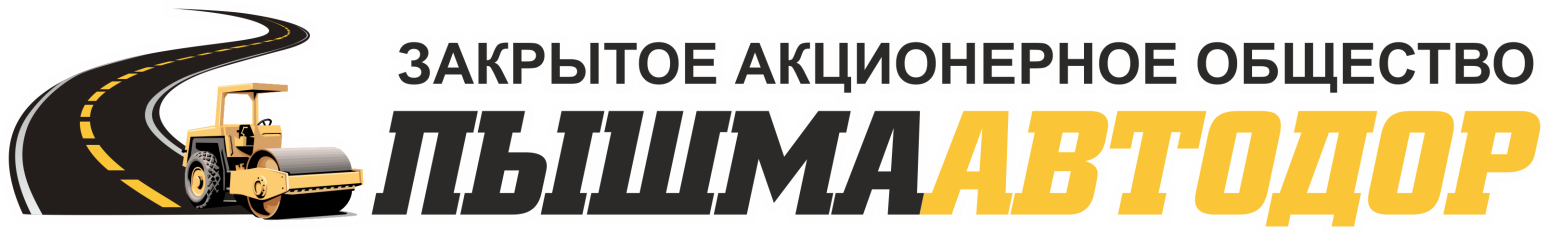 Карточка предприятияАдрес: 625504, Тюменский район, пос.Боровский, пер.Кирпичный,1А. Тел/факс: +7(3452) 763-153ИНН 7224003716. КПП 722401001.Сайт: pyshmaavtodor.ruРасч.сч. 40702810400040807266ТФ АО БАНК «СНГБ» Корр.сч. 30101810500000000870 БИК 047102870Email:  priemnaya@pad72.ru1. Полное наименование, организационно-правовая форма Закрытое акционерное общество «Пышмаавтодор»1.1 Сокращенное наименованиеЗАО «Пышмаавтодор»2. Код по Общероссийскому классификатору видов экономической деятельности ОКВЭД 42.11 Строительство автомобильных дороги автомагистралей3.1. Почтовый адрес 625504 Тюменская область, Тюменский район, посёлок Боровский, переулок Кирпичный, дом 1А 3.2. Юридический адрес, почтовый адрес 625504 Тюменская область, Тюменский район, посёлок Боровский, переулок Кирпичный, дом 1А. 4. Директор Зюзгин Сергей Иванович5. Главный бухгалтер Лотова Нина Николаевна 6. Банковские реквизиты: 6.1. Банк ТФ АО БАНК «СНГБ»6.2. Расчетный счет 407028104000408072666.3. Корреспондентский счет 301018105000000008706.4. Код БИК 0471028706.5. ИНН / КПП 7224003716 / 722401001 6.6. ОГРН 10272008718306.7. ОКПО 261500336.8. ОКАТО 712448120016.9. ОКОПФ 122676.10. ОКФС 16 7. Адрес электронной почты priemnaya@pad72.ru8. Станция  Озеро Андреевское Свердловской ж/д 8.1 Код станции 790501 9. Телефон/факс (3452) 763-153 10. Сайтpyshmaavtodor.ru  (пышмаавтодор.рф)